ANMÄLAN OM OAJ:S ARBETARSKYDDSFULLMÄKTIGEMeddela arbetarskyddsregistret om samarbetspersonerna på arbetsplatsen (personalens representanter). Tillsammans med anmälan skickas också en kopia av protokoll från möte eller arbetarskyddsval där valet av samarbetsperson framgår. Skicka den här blanketten tillsammans med protokollet som bilagor till ett kontaktformulär eller undertecknat per post.
Ort och datum
___________________________________________________________Returneras till: 
UNDERVISNINGSSEKTORNS FACKORGANISATION OAJMedlemsregistretPB 20, 00521 HELSINGFORS 

eller med kontaktformulär på https://yhteydenotto.oaj.fi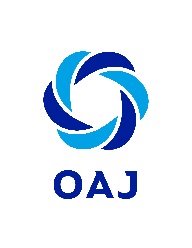 Returneras till: 
UNDERVISNINGSSEKTORNS FACKORGANISATION OAJMedlemsregistretPB 20, 00521 HELSINGFORS 

eller med kontaktformulär på https://yhteydenotto.oaj.fiArbetarskyddsfullmäktig	Mandatperiod (dd.mm.åååå - dd.mm.åååå)Första vice fullmäktigMandatperiod:Andra vice fullmäktigMandatperiod:Medlem i arbetarskyddskommissionenMandatperiod:Vicemedlem i arbetarskyddskommissionenMandatperiod:ArbetarskyddsombudsmanMandatperiod:Födelsetid eller medlemsnummer	Efternamn och tilltalsnamn	Adress			Postnummer och postanstalt	                       Telefon, förstahandsval 		Telefon, andrahandsval		E-postadress		                       Skola, läroanstalt, daghem		Arbetsgivare (kommun, aktiebolag, förening mm.)	Föregående samarbetsperson:	Födelsetid eller medlemsnummer	Efternamn och tilltalsnamn